Návrhy troch operačných programov na roky 2014-2020 v medzirezortnom pripomienkovom konaníNávrh - Operačný program Efektívna verejná správa na roky 2014 - 2020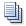 vytvorené 14. 4. 2014Operačný program Výskum a inovácie - návrhvytvorené 14. 4. 2014Návrh Operačný program Ľudské zdroje na programové obdobie 2014–2020 vytvorené 11. 4. 201https://lt.justice.gov.sk/Default.aspx